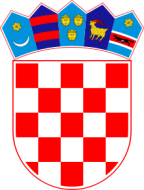 REPUBLIKA HRVATSKAVUKOVARSKO-SRIJEMSKA ŽUPANIJA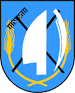 	      OPĆINA TOVARNIK                    OPĆINSKO VIJEĆEKLASA:   021-05/18-03/10URBROJ: 2188/12-03/01-18-1Tovarnik,  28.03.2018.       Temeljem  čl. 10. Zakona o plaćama u lokalnoj i područnoj ( regionalnoj ) samoupravi  ("Narodne Novine" br. 28/10) i čl. 32. Statuta Općine Tovarnik ( Službeni vjesnik Vukovarsko-srijemske županije 04/13, 14/13 i 1/18), Općinsko vijeće Općine Tovarnik , na svojoj 6. sjednici održanoj 28. ožujka 2018. godine d o n o s i ODLUKUO KOEFICIJENTU ZA OBRAČUN PLAĆE NAMJEŠTENIKA JEDINSTVENOG UPRAVNOG ODJELA OPĆINE TOVARNIKČlanak 1.Ovom odlukom određuju se koeficijenti za obračun plaće namještenika u Jedinstvenom upravnom odjelu Općine Tovarnik. za radno mjesto viši referent – koordinator na projektu prema sistematizaciji radnih mjesta.Članak 2.Koeficijent iz članka 1. ove Odluke iznose:Članak 3.Ova Odluka stupa na snagu danom donošenja i bit će objavljena u Službenom vjesniku Vukovarsko-srijemske županije.PREDSJEDNIK OPĆINSKOG VIJEĆA                                                                                                                                  Dubravko BlaškovićRADNO MJESTOKOEFICIJENTviši referent – koordinator na projektu4,00